LIC. FRANCISCO IGNACIO CARRILLO GÓMEZ 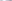 LIC. MARISOL MENDOZA PINTO 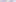 REGIDORES INTEGRANTES DE LA COMISIÓN EDILICIA DE TRANSITO YPROTECCIÓN CIVIL DEL AYUNTAMIENTO DE ZAPOTLÁN EL GRANDE, JALISCO. PRESENTE.-El que suscribe el LIC. EDGAR JOEL SALVADOR BAUTISTA, por medio de la presente le envió un cordial saludo y a la vez aprovecho la ocasión para convocarle a la Sesión Ordinaria No. 1 de la Comisión Edilicia de Transito y Protección Civil, lo anterior con fundamento en lo dispuesto por el articulo 1 15 constitucional, 27 de la Ley de Gobierno y la Administración Publica y 40 al 48, 67 y demás relativos del Reglamento interior del Ayuntamiento de Zapotlán el Grande, Jalisco, la cual se llevara a cabo el día LUNES 18 DE OCTUBRE DEL AÑO EN CURSO, A LAS 12:00 HORAS, en el lugar que ocupa la Sala "MARÍA ELENA LARIOS", en la Planta Baja de Palacio Municipal de esta Ciudad, misma que se desarrollará bajo el siguiente: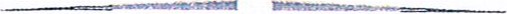 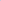 ORDEN DEL DÍA1 .- Lista de Asistencia, verificación de quórum e instalación de la Sesión.2.- Lectura y Aprobación del orden del día.3.- Instalación de la Comisión Edilicia.4.- Asuntos Varios.5.- Clausura.Sin mas por el momento me despido de Usted, quedando a sus ordenes para cualquier duda o aclaración al respecto.A T E N T A M E N T E“SUFRAGIO EFECTIVO NO REELECCIÓN”“2021, AÑO DEL 130 ANIVERSARIO DEL NATALICIO DEL ESCRITOR Y DIPLOMATICO GUILLERMO JÍMENEZ”CIUDAD GUZMÁN, MUNICIPIO DE ZAPOTLÁN EL GRANDE JALISCO A 13 DE OCTUBRE DE 2021.LIC.EDGAR JOEL SALVADOR BAUTISTAREGIDOR PRESIDENTE DE LA COMISIÓN EDILICIA DE TRANSITO Y PROTECCIÓN CIVIL.DEPENDENCIASALA DE REGIDORESNO. DE OFICIO017ASUNTOSE CONVOCA